Gobierno Municipal El Salto 2018-2021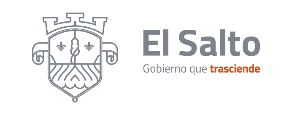 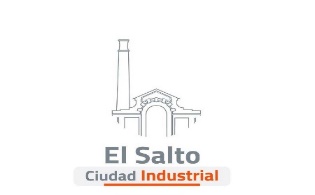 Informe de actividades del mes de Agosto 2020DIRECCIÓN DE COMUNICACIÓN SOCIALDIRECCIÓN DE COMUNICACIÓN SOCIAL JEFATURA DE ATENCIÓN A MEDIOS, DIFUSIÓN Y CONTENIDOS JEFATURA DE DISEÑO E IMAGEN INSTITUCIONAL DIRECCIÓN DE COMUNICACIÓN SOCIAL JEFATURA DE ATENCIÓN A MEDIOS, DIFUSIÓN Y CONTENIDOS JEFATURA DE DISEÑO E IMAGEN INSTITUCIONAL ACTIVIDADESRESULTADOSVideos Institucionales 11Cobertura a Eventos Oficiales 16Diseños de: Formatos, Logotipos, Postales, Reconocimientos, Volantes, Lonas, Invitación, Cartel, 20Diseños Administrativos 8Publicaciones oficiales 58Credenciales elaboradas y entregadas65